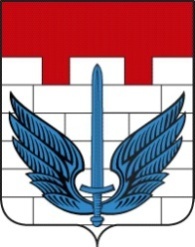 АДМИНИСТРАЦИЯЛОКОМОТИВНОГО ГОРОДСКОГО ОКРУГАЧЕЛЯБИНСКОЙ ОБЛАСТИПОСТАНОВЛЕНИЕ« 28 » февраля 2017 г. № 95п. ЛокомотивныйОб утверждении муниципальной программы «Комплексное развитие транспортной инфраструктуры Локомотивного городского округа Челябинской области» на 2017- 2025 годВ соответствии с Федеральным законом от 6 октября 2003 года № 131-ФЗ «Об общих принципах организации местного самоуправления в Российской Федерации», постановлением Администрации Локомотивного городского округа от 13 сентября 2013 года № 211 «О порядке принятия решений о разработке муниципальных программ Локомотивного городского округа, их формировании и реализации»,-Администрация Локомотивного городского округа ПОСТАНОВЛЯЕТ:Утвердить муниципальную программу «Комплексное развитие транспортной инфраструктуры Локомотивного городского округа Челябинской области» на 2017-2025 годы (прилагается).Исполнителю программы Администрации Локомотивного городского округа обеспечить выполнение программных мероприятий в пределах выделенных бюджетных ассигнований, предусмотренных решением Собрания депутатов Локомотивного городского округа на 2017-2019 годы.Контроль выполнения настоящего постановления оставляю за собой.Исполняющий обязанностиГлавы администрацииЛокомотивного городского округап				п/п		Н.Н. ГончарПриложение 1к постановлению администрацииЛокомотивного городского округаот 28.02.2017 года  № 95Паспортмуниципальной программы«Комплексное развитие транспортной инфраструктурыЛокомотивного городского округаЧелябинской области» на 2017 – 2025 годI. Общие положенияПрограмма комплексного развития транспортной инфраструктуры поселения, городского округа - документ, устанавливающий перечень мероприятий по проектированию, строительству, реконструкции объектов транспортной инфраструктуры местного значения поселения, городского округа, который предусмотрен также государственными и муниципальными программами, стратегией социально-экономического развития муниципального образования и планом мероприятий по реализации стратегии социально-экономического развития муниципального образования, планом и программой комплексного социально- экономического развития муниципального образования, инвестиционными программами субъектов естественных монополий в области транспорта.Программа комплексного развития транспортной инфраструктуры поселения, городского округа разрабатывается и утверждается органами местного самоуправления поселения, городского округа на основании утвержденного в порядке, установленном Градостроительным Кодексом РФ, генерального плана поселения, городского округа.Реализация программы должна обеспечивать сбалансированное, перспективное развитие транспортной инфраструктуры поселения, городского округа в соответствии с потребностями в строительстве, реконструкции объектов транспортной инфраструктуры местного значения.Обеспечение надежного и устойчивого обслуживания жителей Локомотивного городского округа транспортными услугами, снижение износа объектов транспортной инфраструктуры - одна из главных проблем, решение которой необходимо для повышения качества жизни жителей и обеспечения устойчивого развития поселения. Решение проблемы носит комплексный характер, а реализация мероприятий по улучшению качества транспортной инфраструктуры возможна только при взаимодействии органов власти всех уровней, а также концентрации финансовых, технических и научных ресурсов.Система основных мероприятий Программы определяет приоритетные направления в сфере дорожного хозяйства на территории Локомотивного городского округа и предполагает реализацию следующих мероприятий:Мероприятия по содержанию автомобильных дорог общего пользования местного значения и искусственных сооружений на них.Реализация мероприятий позволит выполнять работы по содержанию автомобильных дорог и искусственных сооружений на них в соответствии с нормативными требованиями.Мероприятия по ремонту автомобильных дорог общего пользования местного значения и искусственных сооружений на них.Реализация мероприятий позволит сохранить протяженность участков автомобильных дорог общего пользования местного значения, на которых показатели их транспортно-эксплуатационного состояния соответствуют требованиям стандартов к эксплуатационным показателям автомобильных дорог.Мероприятия по капитальному ремонту автомобильных дорог общего пользования местного значения и искусственных сооружений на них.Реализация мероприятий позволит сохранить протяженность участков автомобильных дорог общего пользования местного значения, на которых показатели их транспортно-эксплуатационного состояния соответствуют категории дороги.Мероприятия по научно-техническому сопровождению программы.Мероприятия по капитальному ремонту и ремонту будут определяться на основе результатов обследования автомобильных дорог общего пользования местного значения и искусственных сооружений на них.В ходе реализации Программы содержание мероприятий и их ресурсы обеспечения могут быть скорректированы в случае существенно изменившихся условий.Корректировка Программы производится на основании предложений Правительства Челябинской области, администрации Локомотивного городского округа, Собрания депутатов Локомотивного городского округа. Администрация округа ежегодно с учетом выделяемых финансовых средств на реализацию Программы готовит предложения по корректировке целевых показателей, затрат по мероприятиям Программы, механизма ее реализации, состава участников Программы и вносит необходимые изменения в Программу. Программа комплексного развития транспортной инфраструктуры Локомотивного городского округа на 2017 – 2025 годы (далее по тексту Программа) подготовлена на основании:- Градостроительного кодекса РФ от 29 декабря 2004 №190 – ФЗ;- Федерального закона от 29 декабря 2014года №456 – ФЗ «О внесении изменений в Градостроительный кодекс РФ и отдельные законные акты РФ»;- Федерального закона от 06 октября 2003 года № 131-ФЗ «Об общих принципах организации местного самоуправления в Российской Федерации»;-Федерального закона от 08.11.2007 № 257-ФЗ «Об автомобильных дорогах и о дорожной деятельности в Российской Федерации и о внесении изменений в отдельные законодательные акты Российской Федерации»;-Федерального закона от 09.02.2007 № 16-ФЗ «О транспортной безопасности»;- поручения Президента Российской Федерации от 17 марта 2011 года Пр-701;-постановления Правительства Российской Федерации от 25 декабря 2015 года Пр- N1440 «Об утверждении требований к программам комплексного развития транспортной инфраструктуры поселений, городских округов»; -Приказа министерства транспорта Российской Федерации от 16.11.2012 № 402 «Об утверждении Классификации работ по капитальному ремонту, ремонту и содержанию автомобильных дорог»;- Генерального плана Локомотивного городского округа Челябинской области;-Решение Собрания депутатов Локомотивного городского округа от 26.02.2014 № 20-р «О порядке формирования и использования бюджетных ассигнований муниципального дорожного фонда Локомотивного городского округа Челябинской области»;Программа рассчитана на долгосрочную перспективу сроком на 9 лет. Таким образом, Программа является инструментом реализации приоритетных направлений развития Локомотивного городского округа на долгосрочную перспективу, ориентирована на устойчивое развитие округа и соответствует государственной политике реформирования транспортной системы Российской Федерации.1.1 Основные понятияВ настоящей Программе используются следующие основные понятия- автомобильная дорога — объект транспортной инфраструктуры, предназначенный для движения транспортных средств и включающий в себя земельные участки в границах полосы отвода автомобильной дороги и расположенные на них или под ними конструктивные элементы (дорожное полотно, дорожное покрытие и подобные элементы) и дорожные сооружения, являющиеся еѐ технологической частью - защитные дорожные сооружения, искусственные дорожные сооружения, производственные объекты, элементы обустройства автомобильных дорог - защитные дорожные сооружения — сооружения, к которым относятся элементы озеленения, имеющие защитное значение; заборы; устройства, предназначенные для защиты автомобильных дорог от снежных лавин; шумозащитные и ветрозащитные устройства; подобные сооружения;- искусственные дорожные сооружения — сооружения, предназначенные для движения транспортных средств, пешеходов и прогона животных в местах пересечения автомобильных дорог иными автомобильными дорогами, водотоками, оврагами, в местах, которые являются препятствиями для такого движения, прогона (зимники, мосты, переправы по льду, путепроводы, трубопроводы, тоннели, эстакады, подобные сооружения);- производственные объекты — сооружения, используемые при капитальном ремонте, ремонте, содержании автомобильных дорог;- элементы обустройства автомобильных дорог — сооружения, к которым относятся дорожные знаки, дорожные ограждения, светофоры и другие устройства для регулирования дорожного движения, места отдыха, остановочные пункты, объекты, предназначенные для освещения автомобильных дорог, пешеходные дорожки, пункты весового и габаритного контроля транспортных средств, пункты взимания платы, стоянки (парковки) транспортных средств, сооружения, предназначенные для охраны автомобильных дорог и искусственных дорожных сооружений, тротуары, другие предназначенные для обеспечения дорожного движения, в том числе его безопасности, сооружения, за исключением объектов дорожного сервиса;- дорожная деятельность — деятельность по проектированию, строительству, реконструкции, капитальному ремонту, ремонту и содержанию автомобильных дорог;- пользователи автомобильными дорогами — физические и юридические лица, использующие автомобильные дороги в качестве участников дорожного движения;- реконструкция автомобильной дороги — комплекс работ, при выполнении которых осуществляется изменение параметров автомобильной дороги, ее участков, ведущее к изменению класса и (или) категории автомобильной дороги либо влекущее за собой изменение границы полосы отвода автомобильной дороги;- капитальный ремонт автомобильной дороги — комплекс работ по замене и (или) восстановлению конструктивных элементов автомобильной дороги, дорожных сооружений и (или) их частей, выполнение которых осуществляется в пределах установленных допустимых значений и технических характеристик класса и категории автомобильной дороги и при выполнении которых затрагиваются конструктивные и иные характеристики надежности и безопасности автомобильной дороги и не изменяются границы полосы отвода автомобильной дороги;- ремонт автомобильной дороги — комплекс работ по восстановлению транспортно - эксплуатационных характеристик автомобильной дороги, при выполнении которых не затрагиваются конструктивные и иные характеристики надежности и безопасности автомобильной дороги;- содержание автомобильной дороги — комплекс работ по поддержанию надлежащего технического состояния автомобильной дороги, оценке её технического состояния, а также по организации и обеспечению безопасности дорожного движения.Иные понятия и термины использованы в настоящей Программе в значениях, определенных Федеральным законом от 08.11.2007 N 257-ФЗ «Об автомобильных дорогах и о дорожной деятельности в Российской Федерации и о внесении изменений в отдельные законодательные акты Российской Федерации»II. Характеристика существующего состояния транспортной инфраструктуры2.1 Анализ положения субъекта Российской Федерации в структуре пространственной организации Российской Федерации, анализ положения поселения, городского округа в структуре пространственной организации субъектов Российской Федерации. Локомотивный городской округ расположен в лесостепной части Челябинской области, в 264 км от областного центра г.Челябинск. По всему периметру граничит с Карталинским муниципальным районом, в восточной части с г.Карталы. Характерный ландшафт местности - небольшие по площади островки леса среди участков луговой степи. В состав округа входит один населенный пункт – п.Локомотивный, - был признан поселком областного значения в 1974 году, преобразован в Локомотивный городской округ в 2004 г. п.Локомотивный является административным центром Локомотивного городского округа.Территория городского округа составляет 1033,7 га, в том числе застроенная территория - 351 га (34%), из них селитебная - 58 га (5,5%), производственная - 71 га (6,8%), и незастроенные пространства занимают 682,7 га (66%).На территории поселка имеются все сооружения инженерной инфраструктуры и коммунального хозяйства, обеспечивающие функционирование и селитебной и производственной зон2.2 Социально-экономическая характеристика поселения, городского округа, характеристика градостроительной деятельности на территории поселения, городского округа, включая деятельность в сфере транспорта, оценка транспортного спроса.Одним из показателей экономического роста развития является численность населения. Изменение численности населения служит индикатором уровня жизни в округе, привлекательности территории для проживания, осуществления деятельности. Средняя годовая численность населения Локомотивного городского округа по данным Росстата составляет 8500 человек. Основную часть населения составляют люди трудоспособного возраста 64,5% от общей численности населения, доля лиц моложе трудоспособного возраста составляет 23,7%, а старше трудоспособного возраста – 10%. Создание производственных предприятий на территории Локомотивного городского округа позволит сократить ежегодный отток рабочей силы (63,2% от трудоспособного населения), занятой за пределами п. Локомотивный, и трудоустроить их по месту жительства.Образовательный, квалификационный и профессиональный состав местного рынка рабочей силы достаточно высок:  Локомотивный городской округ обладает высоким уровнем образования:  почти 70% имеют высшее, незаконченное высшее и среднее специальное образование. Наличие квалифицированной рабочей силы является важным фактором инвестиционной привлекательности, поскольку позволяет в короткие сроки набрать персонал для эффективной реализации инвестиционных проектов. Прежде всего, это граждане, уволенные с военной службы, готовые к быстрому переобучению.Для достижения целей программы принимается условие, при котором численность жителей и хозяйствующих субъектов имеет тенденцию роста. По данным Генерального плана Локомотивного городского округа прогнозируемая численность населения пос. Локомотивный на период до 2025г.  определена   в пределах 10-11 тыс человек. По численности населения на расчетный срок пос. Локомотивный по-прежнему будет входить в группу «Малые города (поселки городского типа)»Развитие промышленных производств отсутствует. Большая часть учреждений в статистической отчетности представлена непромышленными видами деятельности. Бюджетная сфера представлена работниками служб муниципального управления, системы образования, учреждений социально-культурного назначения. Большая часть занятых работает в учреждениях социальной сферы – образовании, культуры, здравоохранении, а также организациях, предоставляющих жилищно-коммунальные услуги.Прочее трудоспособное население занято на предприятиях частного предпринимательства, а также на предприятиях и организациях г.Карталы.Сохранение и наращивание профессионально - кадрового потенциала территории - это обеспечение возможности ее дальнейшего развития. Прежде всего нужно преодолеть сложившуюся диспропорцию в предложении и спросе на рабочую силу. Необходима взвешенная социальная политика, создающая условия, чтобы каждый трудоспособный гражданин мог работать и зарабатывать независимо от сферы деятельности, не рассчитывая на социальную помощь, которая порождает иждивенческое настроение и нежелание работать2.3 Характеристика функционирования и показатели работы транспортной инфраструктуры по видам транспорта.По обслуживанию массовых грузовых и пассажирских перевозок поселка в корреспонденции с внешним миром первостепенную роль играют железнодорожный и  автомобильный транспорт.ЖЕЛЕЗНОДОРОЖНЫЙ  ТРАНСПОРТБлижайшая железнодорожная станция находится в 3 км, в г. Карталы. Магистральная двухпутная электрифицированная линия Челябинск - Троицк - Карталы - Орск Южно-Уральской железной дороги проходит восточнее поселка, железнодорожная линия Магнитогорск - Карталы - Казахстан - в 1 км к северо-востоку от застройки поселка. АВТОМОБИЛЬНЫЙ  ТРАНСПОРТОсновным видом транспорта в поселке является-  автомобильный. Через округ в северной его части проходит одна автомобильная дорога межмуниципального значения на п. Снежный с ответвлением на п.Бреды (ширина общая – , проезжей части – , а/б покрытие, протяженность в границах округа – ). В северной части поселка автомобильная дорога носит название ул. Строителей и делит территорию на две части:к востоку от нее располагается жилая зона поселка (кварталы 4-5- эт. застройки, общественный центр, детский городок, больница, бывшие казармы, гаражи, коллективные сады, водоем);к западу от дороги — производственная зона (производственная база Карталыгазком, АЗС, СТО, ремзавод, полигон ТБО, объекты коммунально-складского назначения и т. д.).ВОДНЫЙ ТРАНСПОРТВодный транспорт отсутствует.ВОЗДУШНЫЙ ТРАНСПОРТВоздушные перевозки не осуществляются.2.4 Характеристика сети дорог поселения, городского округа, параметры дорожного движения (скорость, плотность, состав и интенсивность движения потоков транспортных средств, коэффициент загрузки дорог движением и иные показатели, характеризующие состояние дорожного движения, экологическую нагрузку на окружающую среду от автомобильного транспорта и экономические потери), оценку качества содержания дорогАвтомобильные дороги являются важнейшей составной частью транспортной инфраструктуры Локомотивного городского округа. Они связывают территорию округа с соседними территориями, обеспечивают жизнедеятельность населенного пункта округа, во многом определяют возможности развития п.Локомотивный, по ним осуществляются автомобильные перевозки грузов и пассажиров. От уровня развития сети автомобильных дорог во многом зависит решение задач достижения устойчивого экономического роста округа, повышения благоприятного инвестиционного климата и улучшения качества жизни населения. Недостаточный уровень развития дорожной сети приводит к значительным потерям экономики и населения поселения, является одним из наиболее существенных ограничений темпов роста социально-экономического развития Локомотивного городского округа, поэтому совершенствование сети автомобильных дорог общего пользования местного значения важно для округа. Это в будущем позволит обеспечить приток трудовых ресурсов, развитие производства, а это в свою очередь приведет к экономическому росту округаАвтомобильные дороги подвержены влиянию природной окружающей среды, хозяйственной деятельности человека и постоянному воздействию транспортных средств, в результате чего меняется технико-эксплуатационное состояние дорог. Состояние сети дорог определяется своевременностью, полнотой и качеством выполнения работ по содержанию, ремонту и капитальному ремонту и зависит напрямую от объемов финансирования и стратегии распределения финансовых ресурсов в условиях их ограниченных объемов.В условиях, когда объем инвестиций в дорожный комплекс является явно недостаточным, а рост уровня автомобилизации значительно опережает темпы роста развития дорожной сети, на первый план выходят работы по содержанию и эксплуатации дорог. При выполнении текущего ремонта используются современные технологии с использование специализированных звеньев машин и механизмов, позволяющих сократить ручной труд и обеспечить высокое качество выполняемых работ. При этом текущий ремонт в отличие от капитального, не решает задач, связанных с повышением качества дорожного покрытия - характеристик ровности, шероховатости, прочности и т.д. Недофинансирование дорожной отрасли, в условиях постоянного роста интенсивности движения, изменения состава движения в сторону увеличения грузоподъемности транспортных средств, приводит к несоблюдению межремонтных сроков, накоплению количества участков недоремонта. Учитывая вышеизложенное, в условиях ограниченных финансовых средств стоит задача их оптимального использования с целью максимально возможного снижения количества проблемных участков автомобильных дорог и сооружений на них.В настоящее время в Локомотивном городском округе находится 41,2 км автомобильных дорог общего пользования местного значения.Дорога областного значения Карталы – Снежный в границах округа имеет протяженность 5,64 км (ширина общая – , проезжей части – , а/б покрытие), по одной полосе движения в каждую сторону, скоростной режим в соответствии нормативными актами РФ.Улично-дорожная сеть п.Локомотивный - это 5,34 км дорог общего пользования местного значения. Из них 1,7 км – это кольцевая односторонняя дорога (ширина проезжей части - 7,4 метра, а/б покрытие), две полосы движения с ограничением скорости до 20 км/ч. Остальная доля дорог приходится на проезды и подъезды к жилым домам. Главными поселковыми улицами являются ул.Школьная, ул.Ленина, ул.Советская, ул.Мира.В соответствии с ГОСТ Р 52398 «Классификация автомобильных дорог, основные параметры и требования» дороги общего пользования округа (ул.Строителей, ул.Ленина, ул.Советская, ул.Школьная, ул.Мира) относятся к классу автомобильных дорог «Дорога обычного типа (не скоростная дорога)» с категорией IV. Для IV категории предусматривается количество полос – 2, ширина полосы 3,0 метра, разделительная полоса не требуется, допускается пересечение в одном уровне с автомобильными дорогами, велосипедными и пешеходными дорожками, с железными дорогами и допускается доступ на дорогу с примыканием в одном уровне.2.5  Анализ состава парка транспортных средств и уровня автомобилизации в поселении, городском округе, обеспеченность парковками (парковочными местами). На протяжении последних лет наблюдается тенденция к увеличению числа автомобилей на территории округа. Основной прирост этого показателя осуществляется за счёт увеличения числа легковых автомобилей находящихся в собственности граждан. Хранение автотранспорта на территории Локомотивного городского округа осуществляется на придомовых автостоянках и в Гаражном кооперативе.2.6 Характеристика работы транспортных средств общего пользования, включая анализ пассажиропотока. Пассажирский транспорт является важнейшим элементом сферы обслуживания населения, без которого невозможно нормальное функционирование общества. Он призван удовлетворять потребности населения в передвижениях, вызванные производственными, бытовыми, культурными связями. Основным и единственным пассажирским транспортом является маршрутное такси.На территории Локомотивного городского округа пассажирское сообщение представлено межмуниципальным маршрутом Карталы – Локомотивный.В п.Локомотивный наблюдается изменение интенсивности пассажиропотока в зависимости от времени суток. Выражается в увеличении пассажиропотока в утренние с 7 до 8-30, дневные с 12-30 до 14-00 и вечерние с 17-00 до 18-30 часов, что обусловлено необходимостью работающего населения и учащихся проезда к месту работы или обучения в г.Карталы  (или из г.Карталы в п.Локомотивный).Автотранспортное предприятие на территории Локомотивного городского округа отсутствует.2.7 Характеристика условий пешеходного и велосипедного передвижения.На территории Локомотивного городского округа велосипедное движение в организованных формах не представлено и отдельной инфраструктуры не имеет. Улично-дорожная сеть внутри населенного пункта благоустроенна. Сформированы асфальтированные тротуары, дорожное полотно ограничено от тротуара полосой древесно-кустарниковой растительности.2.8 Характеристика движения грузовых транспортных средств, оценка работы транспортных средств коммунальных и дорожных служб, состояния инфраструктуры для данных транспортных средств.Основная часть перевозимых грузов перевозится привлеченным транспортом.Коммунальные службы Локомотивного городского округа в своем составе имеют 4 транспортных средств. Работа транспортных средств оценивается как удовлетворительная. Для прохождения технического обслуживания грузовых и коммунальных транспортных средств собственной производственно-технической базы, оборудования и персонала в Локомотивном городском округе нет.2.9 Анализ уровня безопасности дорожного движения.Проблема аварийности, связанная с автомобильным транспортом приобрела особую остроту в связи с несоответствием дорожно-транспортной инфраструктуры потребностям общества и государства в безопасном дорожном движении, недостаточной эффективностью функционирования системы обеспечения безопасности дорожного движения и крайне низкой дисциплиной участников дорожного движения.Увеличение парка транспортных средств при снижении объемов строительства, реконструкции и ремонта автомобильных дорог, недостаточном финансировании по содержанию автомобильных дорог привели к ухудшению условий движения.Обеспечение безопасности дорожного движения на улицах населенных пунктов и автомобильных дорогах поселения, предупреждение дорожно-транспортных происшествий (ДТП) и снижение тяжести их последствий является на сегодня одной из актуальных задач.В Локомотивном городском округе в 2015 году дорожно-транспортных происшествий со смертельным исходом не зарегистрировано. Несмотря на это, в перспективе, из-за неудовлетворительного состояния автомобильных дорог (высокая колейность по ул.Строителей), увеличения количества личного автотранспорта у жителей и несовершенства технических средств организации дорожного движения возможно ухудшение ситуации.Основными причинами совершения ДТП являются несоответствие скорости движения конкретным дорожным условиям, нарушение скоростного режима, нарушение правил обгона и нарушение правил дорожного движения пешеходами. Одним из важных технических средств организации дорожного движения являются дорожные знаки, информационные указатели, предназначенные для информирования об условиях и режимах движения водителей и пешеходов. Качественное изготовление дорожных знаков, правильная их расстановка в необходимом объеме и информативность оказывают значительное влияние на снижение количества дорожно-транспортных происшествий и в целом повышают комфортабельность движения.С целью снижения остроты создавшейся проблемы применение программно- целевого метода позволит добиться: - координации деятельности органов местного самоуправления в области обеспечения безопасности дорожного движения; - реализации комплекса мероприятий, в том числе профилактического характера, по снижению числа дорожно-транспортных происшествий, а также по формированию законопослушного поведения участников дорожного движения.Для эффективного решения проблем с дорожно-транспортной аварийностью и обеспечения снижения ее показателей необходимы продолжение системной реализации мероприятий по повышению безопасности дорожного движения и их обеспеченность финансовыми ресурсами. С учетом изложенного, можно сделать вывод об актуальности и обоснованной необходимости продолжения работы в области обеспечения безопасности дорожного движения в рамках Программы. Реализация Программы позволит: - установить необходимые виды и объемы дорожных работ, - обеспечить безопасность дорожного движения; - сформировать расходные обязательства по задачам, сконцентрировав финансовые ресурсы на реализации приоритетных задач.2.10 Оценка уровня негативного воздействия транспортной инфраструктуры на окружающую среду, безопасность и здоровье населения.Автомобильный транспорт и инфраструктура автотранспортного комплекса относится к главным источникам загрязнения окружающей среды.Основной причиной высокого загрязнения воздушного бассейна выбросами автотранспорта является увеличение количества автотранспорта, его изношенность и некачественное топливо.Отработавшие газы двигателей внутреннего сгорания содержат вредные вещества и соединения, в том числе канцерогенные. Нефтепродукты, продукты износа шин, тормозных накладок, хлориды, используемые в качестве антиобледенителей дорожных покрытий, загрязняют придорожные полосы и водные объекты.Главный компонент выхлопов двигателей внутреннего сгорания (кроме шума)- окись углерода (угарный газ) – опасен для человека, животных, вызывает отравление различной степени в зависимости от концентрации. При взаимодействии выбросов автомобилей и смесей загрязняющих веществ в воздухе могут образоваться новые вещества, более агрессивные. На прилегающих территориях к автомобильным дорогам вода, почва и растительность является носителями ряда канцерогенных веществ. Недопустимо выращивание здесь овощей, фруктов и скармливание травы животным.Одним из направлений в работе по снижению негативного влияния автотранспорта на загрязнение окружающей среды является дальнейшее расширение использования альтернативного топлива – сжатого и сжиженного газа, благоустройство дорог, контроль работы двигателей.2.11 Характеристика существующих условий и перспектив развития и размещения транспортной инфраструктуры поселения, городского округа.Все земли Локомотивного городского округа находятся в собственности Российской Федерации постоянном бессрочном пользовании ФГКУ «Приволжско-Уральское территориальное управление имущественных отношений» Министерства обороны Российской Федерации. Перспективы развития улично-дорожной сети и объектов транспортной инфраструктуры напрямую связаны с передачей земель округа в собственность муниципального образования. С учетом сложившейся ситуации высоких темпов роста транспортной сети до передачи в собственность муниципального образования земель, не ожидается.2.12  Оценка нормативно-правовой базы, необходимой для функционирования и развития транспортной инфраструктуры поселения, городского округа.Программа комплексного развития транспортной инфраструктуры Локомотивного городского округа на 2016 - 2025 подготовлена на основании:- Градостроительного кодекса РФ от 29 декабря 2004 №190 – ФЗ;- Федерального закона от 06 октября 2003 года № 131-ФЗ «Об общих принципах организации местного самоуправления в Российской Федерации»;- Федерального закона от 08.11.2007 № 257-ФЗ «Об автомобильных дорогах и о дорожной деятельности в Российской Федерации и о внесении изменений в отдельные законодательные акты Российской Федерации»;- Федерального закона от 09.02.2007 № 16-ФЗ «О транспортной безопасности»;- поручения Президента Российской Федерации от 17 марта 2011 года Пр-701;- постановление Правительства Российской Федерации от 25 декабря 2015 года Пр- N1440 «Об утверждении требований к программам комплексного развития транспортной инфраструктуры поселений, городских округов»; - Приказа министерства транспорта Российской Федерации от 16.11.2012 № 402 «Об утверждении Классификации работ по капитальному ремонту, ремонту и содержанию автомобильных дорог»; - Генерального плана Локомотивного городского округа Челябинской области (утв. Решением Собрания депутатов Локомотивного городского округа от 30.06.2008 г. № 41-р);-Решение Собрания депутатов Локомотивного городского округа от 26.02.2014 № 20-р «О порядке формирования и использования бюджетных ассигнований муниципального дорожного фонда Локомотивного городского округа Челябинской области»;Основными направлениями совершенствования нормативно-правовой базы, необходимой для функционирования и развития транспортной инфраструктуры поселения являются: - применение экономических мер, стимулирующих инвестиции в объекты транспортной инфраструктуры; - координация мероприятий и проектов строительства и реконструкции объектов транспортной инфраструктуры между органами государственной власти (по уровню вертикальной интеграции) и бизнеса;- координация усилий федеральных органов исполнительной власти, органов исполнительной власти Челябинской области, органов местного самоуправления, представителей бизнеса и общественных организаций в решении задач реализации мероприятий (инвестиционных проектов);- запуск системы статистического наблюдения и мониторинга необходимой обеспеченности учреждениями транспортной инфраструктуры поселений в соответствии с утвержденными и обновляющимися нормативами; - разработка стандартов и регламентов эксплуатации и (или) использования объектов транспортной инфраструктуры на всех этапах жизненного цикла объект2.13 Оценка финансирования транспортной инфраструктуры.Финансовой основой реализации муниципальной программы являются средства бюджета Локомотивного городского округа. Привлечение средств бюджета Челябинской области учитывается как прогноз софинансирования мероприятий в соответствии с действующим законодательством.Ежегодные объемы финансирования программы определяются в соответствии с утвержденным бюджетом Локомотивного городского округа на соответствующий финансовый год и с учетом дополнительных источников финансирования.Общий объем финансирования, необходимый для реализации мероприятий Программы на весь расчетный срок, составляет 12 904,2 тыс. рублей, в том числе по годам:2017 год — 1 552,0 тыс. руб;2018 год – 1 361,7 тыс. руб;2019 год — 1 490,5 тыс.руб;2020 год — 1 500 тыс. руб.С 2021 по 2025 годы-7 000 тыс. руб.Финансирование мероприятий Программы осуществляется в следующих формах бюджетных ассигнований: оплата муниципальных контрактов на выполнение работ, оказание услуг для муниципальных нужд в целях реализации полномочий Локомотивного городского округа по ремонту, капитальному ремонту, реконструкции и строительству дорог местного значения, а также оснащение их необходимыми средствами регулирования дорожного движения (разметка, дорожные знаки, дорожное ограждение, светофорные объекты).Указанные в настоящей Программе средства, необходимые на реализацию мероприятий Программы, рассчитаны для ремонта автомобильных дорог общего пользования местного значения и улично-дорожной сети, уровень состояния которых требует дополнительных финансовых вложений к возможностям местного бюджета для изготовления проектной документации и строительства дорог улично-дорожной сети.Реальная ситуация с возможностями федерального, областного и местного бюджетов пока не позволяет обеспечить конкретное планирование мероприятий такого рода даже в долгосрочной перспективе. Таким образом, возможности органов местного самоуправления округа должны быть сконцентрированы на решении посильных задач на доступной финансовой основе (содержание, текущий ремонт дорог.) Расходы на реализацию Программы представлены в приложении № 3 к Программе. Объемы финансирования муниципальной программы носят прогнозный характер и подлежат уточнению в установленном порядкеIII. Прогноз транспортного спроса, изменения объемов и характера передвижения населения и перевозок грузов на территории поселения.3.1 Прогноз социально-экономического и градостроительного развития Локомотивного городского округа.Специфика поселка накладывает определенные рамки в выборе направлений территориального развития (преобразования территорий) городского округа: развитие застройки поселка и сопутствующей инфраструктуры предусматривается в пределах существующей поселковой черты, исходя из приоритетов социального и природоохранного характера. Для своего развития поселок имеет:благоприятные природно-климатические условия;благоприятное географическое положение в системе межрегиональных транспортных коммуникаций;- достаточность территориальных и трудовых ресурсов;развитый жилищный и социальный комплекс;развитую инженерно-коммуникационную систему обеспечения.Генеральным планом предусматривается:возможность развития селитебной зоны поселка в северо-западном направлении, в сторону города Карталы (на соединение с Карталами при изменении статуса поселка);реорганизацию сложившихся производственных зон с размещением новых предприятий по мере необходимости.Планировочная и архитектурно-пространственная структура селитебной части поселка строится по принципу создания компактного жилого образования:ул. Строителей  с бульваром — главная общественная улица — своеобразный  композиционный стержень, по обеим сторонам которого формируются кварталы новой жилой (многоэтажной, 2-эт блокированной, усадебной) и общественной застройки, взаимоувязанные с существующей застройкой;кольцо новых поселковых улиц (Проектная-1, Проектная-2), обеспечивающее удобную транспортную связь внутри района;территория и здания бывших казарм частично передаются жилому сектору,  большая же часть  предназначаются под общественно-деловую зону, в том числе представительств фирм, компаний предприятий малого бизнеса; система зеленых насаждений общего пользования (детский парк, спортивный парк, бульвар по ул. Ленина) получает дальнейшее развитие со строительством      небольших скверов в структуре новой застройки, зоны отдыха на берегах ручья Мазутка и пруда Солнечный.Вдоль западной границы поселка формируется большая зеленая зона: парк отдыха, санитарно-защитная зона от полигона ТБО  и ландшафтный городской парк на базе существующих островков леса.Существенной угрозой социально-экономического и градостроительного развития Локомотивного городского округа является снижение интереса со стороны инвесторов при условии не решения проблемы с передачей в муниципальную собственность земли, находящейся в собственности Российской Федерации.3.2 Прогноз транспортного спроса Локомотивного городского округа, объемов и характера передвижения населения и перевозок грузов по видам транспорта, имеющегося на территории поселения, городского округа.Относительно стабильная демографическая ситуация в Локомотивном городском округе позволяет сделать вывод, что значительного изменения транспортного спроса, объемов и характера передвижения населения на территории округа не планируется. В связи с отсутствием предприятий на территории округа интенсивность грузового транспорта незначительная и на расчетный срок сильно не изменится.3.3 Прогноз развития транспортной инфраструктуры по видам транспорта.Стабильная ситуация с транспортным спросом населения не предполагает значительных изменений транспортной инфраструктуры по видам транспорта.Воздушные перевозки на территории округа не осуществляются.Водные перевозки на территории округа не осуществляются.Автомобильный транспорт – в настоящее время важнейшая составная часть инфраструктуры Локомотивного городского округа, удовлетворяющая потребностям всех отраслей экономики и населения в перевозках грузов и пассажиров, перемещающая различные виды продукции между производителями и потребителями, осуществляющий общедоступное транспортное обслуживание населения. На территории округа находится 2 автосервиса, станции технического обслуживания автомобилей, 2 автомойки, 1 АЗС, 2 АГЗС, 1 платная автопарковка. В связи с прогнозируемым увеличением населения (до 11 тыс.человек) и увеличением индивидуальных легковых автомобилей, для соблюдения нормативов минимальной обеспеченности населения пунктами технического обслуживания автомобильного транспорта в расчетный срок планируется развитие объектов придорожного сервиса: проектирование и строительство еще одной станции технического обслуживания.3.4 Прогноз развития дорожной сети Локомотивного городского округа.Главная улица поселка – ул. Строителей, она же автодорога областного значения Карталы – Снежный, проходящая по территории поселка.Улицы Школьная, Мира, Ленина являются  поселковыми улицами с движением по ним автобуса.Сформированная система УДС представляет собой: существующие и вновь проектируемые (Проектная 1 и Проектная 2) поселковые улицы, образующие в совокупности с жилыми улицами поселка транспортное кольцо, имеют выход на главную поселковую улицу – ул. Строителей (автодорогу Карталы – Снежный); вновь проектируемый выход на внешнее направление в северо-западной части поселка, связывающий пос. Локомотивный и г. Карталы, и далее по автодороге через п. Родники  в сторону Анненского и Великопетровки; жилые улицы – обеспечивают автомобильную связь микрорайонов, жилых групп и комплексов с главной поселковой улицей.За расчетный период генплана предлагается строительство: улиц с усовершенствованным покрытием;путепровода через железную дорогу на автодороге Карталы – Снежный.Основной риск достижения планируемого результата в отсутствии решения о передачи в муниципальную собственность земли, находящейся в собственности Российской Федерации со стороны Министерства обороны РФ.3.5 Прогноз уровня автомобилизации, параметров дорожного движения;По прогнозу на долгосрочный период до 2025 года обеспеченность жителей округа индивидуальными легковыми автомобилями составит к 2025 году 350 автомобилей на 1000 жителей.Определение параметров дорожного движения является неотъемлемой частью при определении мероприятий по снижению аварийности на дороге, а так же для совершенствования регулирования дорожного движения на перекрестке.К основным параметрам дорожного движения относят: интенсивность движения, интенсивность прибытия на зеленый сигнал, динамический коэффициент приведения состава транспортного потока, поток насыщения, установившийся интервал убытия очереди автомобилей, коэффициент загрузки полосы движением, доля зеленого сигнала в цикле, коэффициент приращения очереди, средняя длина очереди в автомобилях и метрах, удельное число остановок автомобиля, коэффициент безостановочной проходимости.В округе на расчетный срок изменений параметров дорожного движения не прогнозируется. В соответствии с генеральным планом при увеличении населения и строительством новых жилых кварталов, увеличится и доля улично-дорожной сети с 1,6% от общей площади округа до 1,8%. Изменения плотности улично-дорожной сети зависит от изменения плотности рабочих мест и средних пассажиропотоков в маршрутных такси. По полученному прогнозу среднее арифметическое значение плотности улично - дорожной сети с 2016г. до 2025 г. существенно не меняется. Это означает, что, несмотря на рост автомобильных потоков, нет потребности в увеличении плотности улично-дорожной сети.3.6 Прогноз показателей безопасности дорожного движения.В перспективе возможно ухудшение ситуации из-за следующих причин:- постоянно возрастающая мобильность населения;- массовое пренебрежение требованиями безопасности дорожного движения со стороны участников движения;- неудовлетворительное состояние участков автомобильных дорог;- недостаточный технический уровень дорожного хозяйства;- несовершенство технических средств организации дорожного движения.Чтобы не допустить негативного развития ситуации, необходимо - Создание современной системы обеспечения безопасности дорожного движения на автомобильных дорогах общего пользования и улично-дорожной сети Локомотивного городского округа; - Повышение правового сознания и предупреждения опасного поведения среди населения, в том числе среди несовершеннолетних;- Повышение уровня обустройства автомобильных дорог общего пользования – установка средств организации дорожного движения (дорожные знаки, светофоры типа Т.7, дорожное ограждение) где это необходимо.Если в расчетный срок данные мероприятия осуществятся, то прогноз показателей безопасности дорожного движения благоприятный.3.7 Прогноз негативного воздействия транспортной инфраструктуры на окружающую среду и здоровье населения.Задачами транспортной инфраструктуры в области снижения вредного воздействия транспорта на окружающую среду являются:- сокращение вредного воздействия транспорта на здоровье человека за счет снижения объемов воздействий, выбросов и сбросов, количества отходов на всех видах транспорта;- мотивация перехода транспортных средств на экологически чистые виды топлива.Для снижения вредного воздействия транспорта на окружающую среду и возникающих ущербов необходимо:- уменьшить вредное воздействие транспорта на воздушную и водную среду и на здоровье человека за счет применения экологически безопасных видов транспортных средств;- стимулировать использование транспортных средств, работающих на альтернативных источниках (ненефтяного происхождения) топливо-энергетических ресурсов.Для снижения негативного воздействия транспортно-дорожного комплекса на окружающую среду в условиях увеличения количества автотранспортных средств и повышения интенсивности движения на автомобильных дорогах предусматривается реализация следующих мероприятий:- разработка и внедрение новых способов содержания, особенно в зимний период, автомобильных дорог общего пользования, позволяющих уменьшить отрицательное влияние противогололедных материалов;- обустройство автомобильных дорог средствами защиты окружающей среды от вредных воздействий, включая применение искусственных и растительных барьеров вдоль автомагистралей для снижения уровня шумового воздействия и загрязнения прилегающих территорий.Реализация указанных мер будет осуществляться на основе повышения экологических требований к проектированию, строительству, ремонту и содержанию автомобильных дорог. Основной задачей в этой области является сокращение объемов выбросов автотранспортных средств, количества отходов при строительстве, реконструкции, ремонте и содержании автомобильных дорог.Для снижения вредного воздействия автомобильного транспорта на окружающую среду необходимо:- обеспечить увеличение применения более экономичных автомобилей с более низким расходом моторного топлива. Сведения о планируемых значениях показателей Программы представлены в Приложении № 1IV. Укрупненная оценка принципиальных вариантов развития транспортной инфраструктуры и выбор предлагаемого к реализации варианта.При рассмотрении принципиальных вариантов развития транспортной инфраструктуры Локомотивного городского округа необходимо учитывать прогноз численности населения, прогноз социально-экономического и градостроительного развития, деловую активность на территории округа.При разработке сценариев развития транспортного комплекса помимо основных показателей социально-экономического развития учитывались макроэкономические тенденции, таким образом, были разработаны 3 сценария на вариантной основе в составе двух основных вариантов – вариант 1 (базовый) и вариант 2 (умеренно- оптимистичный) и варианта 3 (экономически обоснованный) предлагаемого к реализации с учетом всех перспектив развития округа. Варианты 1, 2 прогноза разработаны на основе единой гипотезы внешних условий. Различие вариантов обусловлено отличием моделей поведения частного бизнеса, перспективами повышения его конкурентоспособности и эффективностью реализации государственной политики развития.Вариант 1 (базовый). Предполагается сохранение инерционных трендов, сложившихся в последний период, консервативную инвестиционную политику частных компаний, ограниченные расходы на развитие компаний инфраструктурного сектора, при стагнации государственного спроса. Также данным вариантом учитывается агрессивная внешняя среда, сложившаяся благодаря введенным санкциям и санкционной политике Европейского союза Вариант 2 (умеренно-оптимистичный). На территории Локомотивного городского округа предполагается проведение более активной политики, направленной на снижение негативных последствий, связанных с ростом геополитической напряженности, и создание условий для более устойчивого долгосрочного роста. Сценарий характеризует развитие экономики в условиях повышения доверия частного бизнеса, применения дополнительных мер стимулирующего характера, связанных с расходами бюджета по финансированию новых инфраструктурных проектов, поддержанию кредитования наиболее уязвимых секторов экономики, увеличению финансирования развития человеческого капитала. Сценарий характеризуется ростом экономической активности транспортных и пассажирских перевозок, увеличение деловой активности, предполагает также привлечение инвестиций.Вариант 3 (экономически обоснованный). На территории округа предполагается проведение более активной политики, направленной на снижение негативных последствий, связанных с ростом геополитической напряженности, и создание условий для более устойчивого долгосрочного роста. Сценарий характеризует развитие экономики в условиях повышения доверия частного бизнеса, применения дополнительных мер стимулирующего характера, связанных с расходами бюджета по финансированию новых инфраструктурных проектов, поддержанию кредитования наиболее уязвимых секторов экономики, увеличению финансирования развития человеческого капитала. Сценарий предполагает комплексную реализацию основных мероприятий по развитию улично-дорожной сети в Локомотивном городском округе, предусмотренных Генеральным планом Локомотивного городского округа, предполагает рост транспортной инфраструктуры, расширение индивидуального жилищного строительства, развитие инфраструктуры пассажирских перевозок.V. Перечень мероприятий (инвестиционных проектов) по проектированию, строительству, реконструкции объектов транспортной инфраструктуры Локомотивного городского округа предлагаемого к реализации варианта развития транспортной инфраструктуры.Достижение целей и решение задач Программы обеспечивается путем реализации мероприятий, которые разрабатываются исходя из целевых индикаторов, представляющих собой доступные наблюдению и измерению характеристики состояния и развития системы транспортной инфраструктуры округа.Разработанные программные мероприятия систематизированы по степени их актуальности. Список мероприятий на конкретном объекте детализируется после разработки проектно-сметной документации. Стоимость мероприятий определена ориентировочно, основываясь на стоимости уже проведенных аналогичных мероприятий.Источниками финансирования мероприятий Программы являются средства бюджета Локомотивного городского округа, областные и федеральные средства.Механизм реализации Программы включает в себя систему мероприятий, проводящихся по обследованию, содержанию, ремонту автомобильных дорог общего пользования местного значения в округе, проектированию и строительству тротуаров, велосипедных дорожек, мероприятия по обеспечению безопасности дорожного движения, мероприятия по организации транспортного обслуживания населения. Перечень мероприятий по ремонту дорог формируется Администрацией Локомотивного городского округа по итогам обследования состояния дорожного покрытия не реже одного раза в год, в начале осеннего или в конце весеннего периодов и с учетом решения первостепенных проблемных ситуаций, в том числе от поступивших обращений, (жалоб) граждан.Перечень и виды работ по содержанию и текущему ремонту автомобильных дорог определяются муниципальным контрактом (договором) в соответствии с классификацией, устанавливаемой федеральным органом исполнительной власти, осуществляющим функции по выработке государственной политики и нормативно-правовому регулированию в сфере дорожного хозяйства, а также в случае капитального ремонта, реконструкции и строительства проектно-сметной документацией, разработанной на конкретный участок автомобильной дороги5.1 Мероприятия по развитию транспортной инфраструктуры по видам транспорта.Внесение изменений в структуру транспортной инфраструктуры по видам транспорта не планируется5.2 Мероприятия по развитию транспорта общего пользования, созданию транспортно-пересадочных узлов.Сохраняется существующая система обслуживания населения общественным пассажирским транспортом, на перспективу -  с учетом реализации мероприятий по расширению улично-дорожной сети округа в соответствии с Генеральным планом.5.3 Мероприятия по развитию инфраструктуры для легкового автомобильного транспорта, включая развитие единого парковочного пространства.Мероприятия данного раздела планируются как дополнительные из-за недостатка финансовых средств, при получении дополнительных доходов местного бюджета или появления возможности финансирования из иных источников.5.4 Мероприятия по развитию инфраструктуры пешеходного и велосипедного передвижения.Мероприятия по развитию велосипедного передвижения возможны к реализации как дополнительные из-за недостатка финансовых средств, при получении дополнительных доходов местного бюджета или появления возможности финансирования из иных источников.5.5 Мероприятия по развитию инфраструктуры для грузового транспорта, транспортных средств коммунальных и дорожных служб.Мероприятия по развитию инфраструктуры для грузового транспорта, транспортных средств коммунальных и дорожных служб не планируются.5.6 Мероприятия по развитию сети автомобильных дорог общего пользования местного значения Локомотивного городского округа.В целях развития сети дорог округа планируются:- Мероприятия по содержанию автомобильных дорог общего пользования местного значения.Реализация мероприятий позволит выполнять работы по содержанию автомобильных дорог в соответствии с нормативными требованиями.- Мероприятия по ремонту автомобильных дорог общего пользования местного значения. Реализация мероприятий позволит сохранить протяженность участков автомобильных дорог общего пользования местного значения, на которых показатели их транспортно-эксплуатационного состояния соответствуют требованиям стандартов к эксплуатационным показателям автомобильных дорог.- Мероприятия по капитальному ремонту автомобильных дорог общего пользования местного значения.Реализация мероприятий позволит сохранить протяженность участков автомобильных дорог общего пользования местного значения, на которых показатели их транспортно-эксплуатационного состояния соответствуют категории дороги - Мероприятия по строительству и реконструкции автомобильных дорог общего пользования местного значения.Реализация мероприятий позволит сохранить протяженность автомобильных дорог общего пользования местного значения, на которых уровень загрузки соответствует нормативному. Необходимость и очередность строительства автомобильных дорог на территориях нового промышленного и жилищного строительства определяется и осуществляется застройщиком в соответствии с Генеральным планом и правилами землепользования и застройки территории Локомотивного городского округа.Реализация мероприятий позволит изготовить технические паспорта, технические планы, кадастровые паспорта на автомобильные дороги общего пользования местного значения Перечень основных мероприятий программы по развитию сети автомобильных дорог общего пользования местного значения представлен в Приложении № 2 к программеVI. Мероприятия по развитию транспортной инфраструктуры.6.1 Комплексные мероприятия по организации дорожного движения, в том числе мероприятия по повышению безопасности дорожного движения, снижению перегруженности дорог и (или) их участков.Комплекс мероприятий по организации дорожного движения сформирован, исходя из цели и задач Программы по повышению безопасности дорожного движения, и включает следующие мероприятия:- разработка проекта организации дорожного движения;- проведение анализа по выявлению аварийно-опасных участков автомобильных дорог общего пользования местного значения и выработка мер, направленных на их устранение;- информирование граждан о правилах и требованиях в области обеспечения безопасности дорожного движения с целью формирования законопослушного поведения участников дорожного движения;- обеспечение образовательных учреждений округа учебно - методическими наглядными материалами по вопросам профилактики детского дорожно- транспортного травматизма; - замена и (или) установка технических средств организации дорожного движения, в т.ч. проектные работы; - установка и обновление информационных панно с указанием телефонов спасательных служб и экстренной медицинской помощи.Развитие транспортной инфраструктуры на территории Локомотивного городского округа должно осуществляться на основе комплексного подхода, ориентированного на совместные усилия различных уровней власти: федеральных, региональных, муниципальных. Перечень основных мероприятий программы приведен в приложении № 2 к Программе.6.2 Мероприятия по внедрению интеллектуальных транспортных систем.Не предусмотрены.6.3 Мероприятия по снижению негативного воздействия транспорта на окружающую среду и здоровье населения.Данный комплекс мероприятий описан в п. 3.7 Программы.6.4 Мероприятия по мониторингу и контролю за работой транспортной инфраструктуры и качеством транспортного обслуживания населения и субъектов экономической деятельности.В настоящее время муниципальные предприятия транспортной инфраструктуры, автовокзалы, автостанции на территории округа отсутствуют. При возникновении таких предприятий вследствие развития округа согласно Генерального плана контроль и мониторинг за работой транспортной инфраструктуры и качеством транспортного обслуживания населения будет осуществляться согласно законодательства Российской Федерации.VII. Оценка объемов и источников финансирования мероприятий (инвестиционных проектов) по проектированию, строительству, реконструкции объектов транспортной инфраструктуры предлагаемого к реализации варианта развития транспортной инфраструктуры.Финансирование программы осуществляется за счет средств бюджета Локомотивного городского округа. Ежегодные объемы финансирования программы определяются в соответствии с утвержденным бюджетом Локомотивного городского округа на соответствующий финансовый год и с учетом дополнительных источников финансирования. Общий объем финансовых средств, необходимых для реализации мероприятия Программы на расчетный срок составляет 12 904,2 тыс. рублей.Информация о расходах на реализацию программы представлена в приложении № 3 к ПрограммеVIII. Оценка эффективности мероприятий (инвестиционных проектов) по проектированию, строительству, реконструкции объектов транспортной инфраструктуры предлагаемого к реализации варианта развития транспортной инфраструктуры.Комплексная оценка эффективности реализации мероприятий Программы осуществляется ежегодно в течение всего срока ее реализации и по окончании ее реализации и включает в себя оценку степени выполнения мероприятий муниципальной программы и оценку эффективности реализации муниципальной программы.Критериями оценки эффективности реализации Программы являются степень достижения целевых индикаторов и показателей, установленных Программой, а также степень достижения показателей эффективности, установленных Методикой8.1. Оценка эффективности реализации муниципальной программы осуществляется ежегодно по итогам ее исполнения за отчетный финансовый год и в целом после завершения ее реализации координатором совместно с ответственным исполнителем и соисполнителями.8.2. Оценка эффективности муниципальной программы осуществляется с использованием следующих критериев:полнота и эффективность использования средств бюджета на реализацию муниципальной программы;степень достижения планируемых значений показателей муниципальной программы8.3. Расчет итоговой оценки эффективности муниципальной программы за отчетный финансовый год осуществляется в три этапа, раздельно по каждому из критериев оценки эффективности муниципальной программы:1-й этап - расчет P1 - оценки эффективности муниципальной программы по критерию «полнота и эффективность использования средств бюджета на реализацию муниципальной программы»;2-й этап - расчет P2 - оценки эффективности муниципальной программы по критерию «степень достижения планируемых значений показателей муниципальной программы»;3-й этап - расчет Pитог - итоговой оценки эффективности муниципальной программы.8.4. Итоговая оценка эффективности муниципальной программы (Pитог) не является абсолютным и однозначным показателем эффективности муниципальной программы. Каждый критерий подлежит самостоятельному анализу причин его выполнения (или невыполнения) при оценке эффективности реализации муниципальной программы8.5. Расчет P1 - оценки эффективности муниципальной программы по критерию «полнота и эффективность использования средств бюджета на реализацию муниципальной программы» осуществляется по следующей формуле:P1 = (Vфакт + u) / Vпл * 100%, (1) где Vфакт - фактический объем бюджетных средств, направленных на реализацию муниципальной программы за отчетный год;Vпл - плановый объем бюджетных средств на реализацию муниципальной программы в отчетном году;u - сумма «положительной экономии».К «положительной экономии» относится экономия средств бюджетов в результате осуществления закупок товаров, работ, услуг для муниципальных нужд.8.6. Интерпретация оценки эффективности муниципальной программы по критерию «полнота и эффективность использования средств бюджетов на реализацию муниципальной программы» осуществляется по следующим критериям муниципальная программа выполнена в полном объеме, если P1 = 100%;муниципальная программа в целом выполнена, если 80% < P1 < 100%;муниципальная программа не выполнена, если P1 < 80%.8.7. Расчет P2 - оценки эффективности муниципальной программы по критерию «степень достижения планируемых значений показателей муниципальной программы» осуществляется по формуле:P2 = SUM Ki / N, i = 1 (2), гдеKi - исполнение i планируемого значения показателя муниципальной программы за отчетный год в процентах;N - число планируемых значений показателей муниципальной программы.Исполнение по каждому показателю муниципальной программы за отчетный год осуществляется по формулеKi = Пi факт / Пi пл * 100%, (3) где:Пi факт - фактическое значение i показателя за отчетный год Пi пл - плановое значение i показателя на отчетный год.В случае если фактическое значение показателя превышает плановое более чем в 2 раза, то расчет исполнения по каждому показателю муниципальной программы за отчетный год осуществляется по формуле:Ki = 100%. (4)В случае если планом установлено значение показателя равное нулю, то при превышении фактического значения показателя плана расчет исполнения по каждому показателю осуществляется по формуле:Ki = 0%. (5 7.8.Интерпретация оценки эффективности муниципальной программы по критерию «степень достижения планируемых значений показателей муниципальной программы» осуществляется по следующим критериям:муниципальная программа перевыполнена, если P2 > 100%;муниципальная программа выполнена в полном объеме, если 90% < P2 < 100%;муниципальная программа в целом выполнена, если 75% < P2 < 95 муниципальная программа не выполнена, если P2 < 75%.8.9. Итоговая оценка эффективности муниципальной программы осуществляется по формуле:Pитог = (P1 + P2) / 2, (6) где Pитог - итоговая оценка эффективности муниципальной программы за отчетный год.8.10. Интерпретация итоговой оценки эффективности муниципальной программы осуществляется по следующим критериям:P итог > 100% высокоэффективная;90% < P итог < 100% эффективная;75% < P итог < 90% умеренно эффективная;P итог < 75% неэффективная.IX. Предложения по институциональным преобразованиям, совершенствованию правового и информационного обеспечения деятельности в сфере проектирования, строительства, реконструкции объектов транспортной инфраструктуры на территории Локомотивного городского округа.В современных условиях для эффективного управления развитием территории муниципального образования недостаточно утвердить документ территориального планирования, отвечающий актуальным требованиям законодательства и имеющий обоснование основных решений с точки зрения удовлетворения потребностей населения в услугах объектов различных видов инфраструктуры.Ограниченность ресурсов местного бюджета для создания объектов местного значения обуславливает необходимость тщательного планирования реализации документов территориального планирования. Ведь только в случае успешной реализации обоснованных решений градостроительная политика может быть признана эффективной.В ноябре 2014 года в план мероприятий («дорожную карту») «Совершенствование правового регулирования градостроительной деятельности и улучшение предпринимательского климата в сфере строительства» (утвержденный распоряжением Правительства РФ от 29 июля 2013 г. № 1336-р) было включено мероприятие по установлению обязанности органов местного самоуправления утверждать программы развития транспортной и социальной инфраструктуры (далее также – Программы) в 6-месячный срок с даты утверждения генеральных планов городских поселений и городских округов. Затем, в конце декабря 2014 года в Градостроительный кодекс РФ были внесены изменения, касающиеся программ комплексного развития социальной инфраструктуры. Сегодня, в соответствии со статьей 8 Градостроительного кодекса РФ, к полномочиям органов местного самоуправления городских округов и поселений в области градостроительной деятельности относятся разработка и утверждение программ комплексного развития транспортной инфраструктуры городских округов и поселений (соответственно).В соответствии со статьей 26 Градостроительного кодекса РФ, реализация генерального плана городского округа или поселения осуществляется путем выполнения мероприятий, которые предусмотрены, в том числе, программами комплексного развития транспортной инфраструктуры муниципальных образований.Следует отметить, что разработка и утверждение программ комплексного развития социальной инфраструктуры сельских поселений, по общему правилу, относится к полномочиям органов местного самоуправления муниципального района в области градостроительной деятельности (в соответствии с частью 4 статьи 14 Федерального закона от 6 октября 2003 г. № 131-ФЗ «Об общих принципах организации местного самоуправления в Российской Федерации», пунктом 4 Требований к программам комплексного развития социальной инфраструктуры поселений, городских округов, утвержденных постановлением Правительства Российской Федерации от 1 октября 2015 г. № 1050). В то же время, разработка и утверждение таких программ в отношении городских округов и городских поселений, по общему правилу, должна обеспечиваться органами местного самоуправления соответствующих муниципальных образований.Программа комплексного развития транспортной инфраструктуры городского округа, поселения – документ, устанавливающий перечень мероприятий (инвестиционных проектов) по проектированию, строительству, реконструкции объектов транспортной инфраструктуры поселения, городского округа, которые предусмотрены государственными и муниципальными программами, стратегией социально-экономического развития муниципального образования и планом мероприятий по реализации стратегии социально-экономического развития муниципального образования планом и программой комплексного социально- экономического развития поселения, городского округа, инвестиционными программами субъектов естественных монополий, договорами о развитии застроенных территорий, договорами о комплексном освоении территорий, иными инвестиционными программами и договорами, предусматривающими обязательства застройщиков по завершению в установленные сроки мероприятий по проектированию, строительству, реконструкции объектов транспортной инфраструктуры.Положения Градостроительного кодекса РФ и существование отдельных Требований указывает на то, что программа комплексного развития транспортной инфраструктуры по своему статусу не идентична программе, предусматривающей мероприятия по созданию объектов местного значения в сфере транспортной инфраструктуры. Программа комплексного развития транспортной инфраструктуры – это важный документ планирования, обеспечивающий систематизацию всех мероприятий по проектированию, строительству, реконструкции объектов транспортной инфраструктуры различных видов.Программы имеют высокое значение для планирования реализации документов территориального планирования. Следует отметить, что сроки разработки и утверждения Программ связаны со сроками утверждения генерального плана. Программы комплексного развития транспортной инфраструктуры городских округов и поселений подлежат утверждению в шестимесячный срок с даты утверждения генеральных планов соответствующих муниципальных образований. В связи с этим, представляется целесообразным организовывать разработку проекта Программы в составе единого комплексного проекта управления развитием территории городского округа или поселения, в который также входит и разработка генерального плана. Основными направлениями совершенствования нормативно-правовой базы, необходимой для функционирования и развития транспортной инфраструктуры поселения являются:- применение экономических мер, стимулирующих инвестиции в объекты транспортной инфраструктуры;- координация мероприятий и проектов строительства и реконструкции объектов транспортной инфраструктуры между органами государственной власти (по уровню вертикальной интеграции) и бизнеса;- координация усилий федеральных органов исполнительной власти, органов исполнительной власти Челябинской области, органов местного самоуправления, представителей бизнеса и общественных организаций в решении задач реализации мероприятий (инвестиционных проектов);- запуск системы статистического наблюдения и мониторинга необходимой обеспеченности учреждениями транспортной инфраструктуры поселений в соответствии с утвержденными и обновляющимися нормативами;- разработка стандартов и регламентов эксплуатации и (или) использования объектов транспортной инфраструктуры на всех этапах жизненного цикла объектов.Для создания эффективной конкурентоспособной транспортной системы необходимы 3 основные составляющие:- конкурентоспособные высококачественные транспортные услуги;- высокопроизводительные безопасные транспортная инфраструктура и транспортные средства, которые необходимы в той мере, в которой они обеспечат конкурентоспособные высококачественные транспортные услуги;- создание условий для превышения уровня предложения транспортных услуг над спросом.Развитие транспорта на территории Локомотивного городского округа должно осуществляться на основе комплексного подхода, ориентированного на совместные усилия различных уровней власти: федеральных, региональных, муниципальных.Транспортная система Локомотивного городского округа является элементом транспортной системы региона, поэтому решение всех задач, связанных с оптимизацией транспортной инфраструктуры на территории, не может быть решено только в рамках полномочий органов местного самоуправления муниципального образования. Данные в Программе предложения по развитию транспортной инфраструктуры предполагается реализовывать с участием бюджетов всех уровней. Задачами органов местного самоуправления станут организационные мероприятия по обеспечению взаимодействия органов государственной власти и местного самоуправления, подготовка инициативных предложений по развитию транспортной инфраструктуры. Таким образом, ожидаемыми результатами реализации запланированных мероприятий будут являться ввод в эксплуатацию предусмотренных Программой объектов транспортной инфраструктуры в целях развития современной и эффективной транспортной инфраструктуры Локомотивного городского округа, повышения уровня безопасности движения, доступности и качества оказываемых услуг транспортного комплекса для населения.Приложение 1к муниципальной программе«Комплексное развитие транспортной инфраструктуры Локомотивного городского округа Челябинской области» на 2017 – 2025 годСведения о планируемых значениях показателей муниципальной программы«Комплексное развитие транспортной инфраструктуры Локомотивного городского округа Челябинской области»на 2017 - 2025 годПриложение 2к муниципальной программе«Комплексное развитие транспортной инфраструктуры Локомотивного городского округа Челябинской области» на 2017 – 2025 годОценка эффективности мероприятий по проектированию, строительству, реконструкцииобъектов транспортной инфраструктуры Локомотивного городского округа, предлагаемого к реализации варианта развития транспортной инфраструктурыПриложение 3к муниципальной программе«Комплексное развитие транспортной инфраструктуры Локомотивного городского округа Челябинской области» на 2017 – 2025 годыФинансовое обеспечение муниципальной программы«Комплексное развитие систем транспортной инфраструктуры Локомотивного городского округа Челябинской области» на 2017-2025год* выполнение мероприятий по капитальному ремонту автомобильных дорог и искусственных сооружений на них возможно при софинансировании данных работ из областного и/или федерального бюджета.Приложение 4к муниципальной программе«Комплексное развитие транспортной инфраструктуры Локомотивного городского округа Челябинской области» на 2017 – 2025 годСведения о методике расчета показателя (индикатора) муниципальной программыНаименование программыМуниципальная программа «Комплексное развитие  транспортной инфраструктуры Локомотивного городского округа Челябинской области» на 2017 - 2025 год (далее – Программа)Основания для разработки программы- Градостроительный кодекс РФ от 29 декабря 2004 №190 – ФЗ;- Федеральный закон от 29 декабря 2014 года №456 – ФЗ «О внесении изменений в Градостроительный кодекс РФ и отдельные законные акты РФ»;- Федеральный закон от 06 октября 2003 года № 131-ФЗ «Об общих принципах организации местного самоуправления в Российской Федерации»;-Федеральный закон от 08.11.2007 № 257-ФЗ «Об автомобильных дорогах и о дорожной деятельности в Российской Федерации и о внесении изменений в отдельные законодательные акты Российской Федерации»; -Федеральный закон от 09.02.2007 № 16-ФЗ «О транспортной безопасности»;- поручения Президента Российской Федерации от 17 марта 2011 года Пр-701;-постановление Правительства Российской Федерации от 25 декабря 2015 года Пр-N1440 «Об утверждении требований к программам комплексного развития транспортной инфраструктуры поселений, городских округов»;- Генеральный план Локомотивного городского округа Челябинской области.Разработчик программыАдминистрация Локомотивного городского округа Челябинской областиул.Мира д.60, п.Локомотивный, Челябинская область, 457390Исполнители программыАдминистрация Локомотивного городского округа Челябинской областиул.Мира д.60, п.Локомотивный, Челябинская область, 457390Цели и задачи программыЦелью программы является развитие современной и эффективной транспортной инфраструктуры Локомотивного городского округа, повышение уровня безопасности движения, доступности и качества оказываемых услуг транспортного комплекса для населения.Для достижения указанных целей необходимо решение основных задач:- организация мероприятий по оказанию транспортных услуг населению и субъектов экономической деятельности в соответствии с нормативами градостроительного проектирования округа;- организация мероприятий по развитию и совершенствованию автомобильных дорог общего пользования местного значения Локомотивного городского округа;- организация мероприятий по повышению безопасности дорожного движения на территории округа, а также формирование безопасного поведения участников дорожного движения и предупреждение дорожно-транспортного травматизмаЦелевые показатели ПрограммыТехнико-экономические показатели:- Доля автомобильных дорог общего пользования местного значения, соответствующих нормативным допустимым требованиям к транспортно- эксплуатационным показателям, %;-Доля муниципальных автомобильных дорог, в отношении которых проводились мероприятия по зимнему и летнему содержанию дорог, % ;-Количество километров отремонтированных автомобильных дорог общего пользования местного значения, км;-Количество спроектированных и устроенных тротуаров;Финансовые показатели:-снижение расходов на ремонт и содержание автомобильных дорог.Социально-экономические показатели:-Обеспеченность населения округа доступными и качественными круглогодичными услугами транспорта, %;-Количество дорожно-транспортных происшествий, произошедших на территории округа, ед.;-Количество погибших и тяжело пострадавших в результате ДТП на территории поселения, чел.Сроки реализации программыСрок реализации Программы 2017 – 2015 г.г.Этапы реализации:-Первый этап - 2017 – 2020 г.г.-Второй этап – 2021 – 2025 г.г.Объемы и источники финансированияОбщий объем финансовых средств, необходимых для реализации Программы составит 12 904,2 тыс. руб.:2017 год — 1 552,0 тыс. рублей;2018 год – 1361,7 тыс. рублей;2019 год — 1490,5 тыс. рублей;2020 год — 1 500,0 тыс. рублей.С 2021 по 2025 годы-7 000,0 рублей.- средства областного бюджета (софинансирование);- средства местного бюджета;Объемы финансирования муниципальной программы носят прогнозный характер и подлежат уточнению в установленном порядкеМероприятия программыОсновное мероприятие: Приведение в нормативное состояние автомобильных дорог округаНаименование муниципальной программыНаименование показателяГлавный распорядитель бюджетных средствЕд.изм.Значения показателейЗначения показателейЗначения показателейЗначения показателейЗначения показателейЗначения показателейЗначения показателейНаименование муниципальной программыНаименование показателяГлавный распорядитель бюджетных средствЕд.изм.2017201820192020Итого2021-2025Итого1234567891011Комплексное развитие транспортной инфраструктуры Локомотивного городского округа на 2017 - 2025 годыДоля автомобильных дорог соответствующих нормативным допустимым требованиям к транспортно- эксплуатационным показателямАдминистрация Локомотивного городского округа%50,3850,6251,0951,8048,2100Комплексное развитие транспортной инфраструктуры Локомотивного городского округа на 2017 - 2025 годыПротяженность отремонтированных дорогАдминистрация Локомотивного городского округакм-0,10,20,321,9142,3Комплексное развитие транспортной инфраструктуры Локомотивного городского округа на 2017 - 2025 годыКоличество дорожно - транспортных происшествий, произошедших на территории поселения-ед.0000000Комплексное развитие транспортной инфраструктуры Локомотивного городского округа на 2017 - 2025 годыКоличество погибших и пострадавших в результате ДТП-чел.0000000Комплексное развитие транспортной инфраструктуры Локомотивного городского округа на 2017 - 2025 годыКоличество установленных дорожных знаков/светофорных объектов типа Т.7Администрация Локомотивного городского округа010/600010/612/222/8Комплексное развитие транспортной инфраструктуры Локомотивного городского округа на 2017 - 2025 годыКоличество спроектированных и построенных СТОАдминистрация Локомотивного городского округа, частные инвесторыед.-----11Комплексное развитие транспортной инфраструктуры Локомотивного городского округа на 2017 - 2025 годыКоличество спроектированных и построенных тротуаровАдминистрация Локомотивного городского округа-----22МероприятияНаименование индикатораМесторасположения объекта20172018201920202021-2025ИтогоМероприятия по развитию инфраструктуры для легкового автомобильного транспорта, включая развитие единого парковочного пространстваКоличество спроектированных и построенных СТОПредусмотренная Генеральным планом новая округа жилая застройка в северо-восточной части округа----11Мероприятия по развитию инфраструктуры пешеходного и велосипедного передвижения.Число новых пешеходных дорожек, тротуаров, соответствующих нормативным требованиям для организации пешеходного движенияПредусмотренная Генеральным планом новая округа жилая застройка в северо-восточной части округа----22Мероприятия по развитию сети автомобильных дорог общего пользования местного значения Локомотивного городского округаСодержание автомобильных дорог--100%100%100%100%100%100%Текущий ремонт автомобильных дорогКоличество отремонтированных участков дорог, кмул.Строителейул.Ленинаул.Советскаяул.Школьнаяул.МираКапитальный ремонт автомобильных дорогКоличество отремонтированных участков дорог, кмул.Строителейул.Ленинаул.Советскаяул.Школьнаяул.МираКомплексные мероприятия по организации дорожного движения, в том числе по повышению безопасности дорожного движения%Локомотивный городской округ100%100%100%100%100%100%Обеспечение образовательных учреждений округа учебно- методическими наглядными материалами по вопросам профилактики детского дорожно- транспортного травматизма%Локомотивный городской округ100%100%100%100%100%100%Проведение бесед с учащимися по правилам безопасного движения на дорогахкол-во бесед в год (на основании утвержденных учебных планов)Локомотивный городской округне менее 2не менее 2не менее 2не менее 2не менее10не менее18Повышение безопасности при перевозке детей школьным автобусом%Локомотивный городской округ100%100%100%100%100%100%Замена и установка технических средств организации дорожного движения (дорожных знаков/светофорных объектов типа Т.7) на улицах округаКоличество знаковЛокомотивный городской округ10/6---12/222/8Наименование программы, подпрограммы, мероприятийУчастники программыРасходы на реализацию программы, тыс. руб.Расходы на реализацию программы, тыс. руб.Расходы на реализацию программы, тыс. руб.Расходы на реализацию программы, тыс. руб.Расходы на реализацию программы, тыс. руб.Наименование программы, подпрограммы, мероприятийУчастники программы2017 год2018 год2019 год2020 год2021-2025 гг.Комплексное развитие транспортной инфраструктуры Локомотивного городского округа на 2017 - 2025 годыВсегоАдминистрация Локомотивного городского округа1552,01361,71490,51500,07 000,0Основное мероприятие: Приведение в нормативное состояние автомобильных дорог округаВсего1552,01361,71490,51500,07 000,0Содержание автомобильных дорог и тротуаровАдминистрация Локомотивного городского округа1039,81000,01 000,01000,05000,0Установка средств организации дорожного движения на дорогахАдминистрация Локомотивного городского округа512,2161,7290,5200,01000,0Ремонт автомобильных дорог и искусственных сооружений на нихАдминистрация Локомотивного городского округа0200,0200,0300,01000,0Капитальный ремонт автомобильных дорог и искусственных сооружений*Администрация Локомотивного городского округа00000№ п/пнаименование показателяед. изм.Методика расчета показателя (формула) и методологические пояснения к показателюБазовые показатели (используемые в формуле)1Доля протяженности автомобильных дорог общего пользования местного значения, не отвечающих нормативным требованиям, в общей протяженности автомобильных дорог общего пользования местного значения%S=V1/V2х100%S – доля протяженности автомобильных дорог общего местного значения, не отвечающих нормативным требованиям, в общей протяженности автомобильных дорог общего пользования местного значения1Доля протяженности автомобильных дорог общего пользования местного значения, не отвечающих нормативным требованиям, в общей протяженности автомобильных дорог общего пользования местного значения%S=V1/V2х100%V1 – автомобильные дороги общего пользования местного значения, не отвечающие нормативным требованиям1Доля протяженности автомобильных дорог общего пользования местного значения, не отвечающих нормативным требованиям, в общей протяженности автомобильных дорог общего пользования местного значения%S=V1/V2х100%V2 – общая протяженность автомобильных дорог общего пользования местного значения2Количество лиц, погибших в результате дорожно- транспортных проишествийчеловекПлановые значения показателей рассчитываются по формуле:П = Пi*4,5%/100% – Пi,где Пi – количество лиц, погибших в результате ДТП в предшествующий годКоличество лиц, погибших в результате ДТП, зарегистрированных ОГИБДД МО МВД России «Карталинский» на территории Локомотивного городского округа по итогам 2015 года (0 чел.) с ежегодным уменьшением на 4,5% к 2020 году